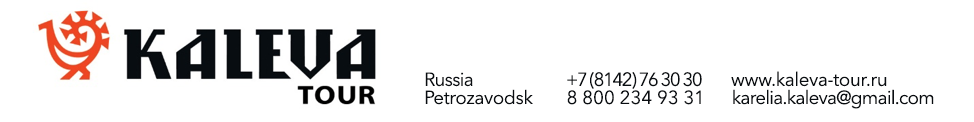 Памятка туристу по КарелииОбластной центр: ПетрозаводскВремя: московскоеНаселение: состоит из русских, финнов, карелов и вепсовКлимат:Климат в Карелии умеренно-континентальный. Лето прохладное, но возможна продолжительная жара. Погода часто меняется, бывают грозы и затяжные дожди (в летний период, особенно в начале июня, возможны перепады температур от +30 до +10С). До середины лета продолжаются белые ночи.Характеризуется продолжительной зимой, в связи с высокой влажностью воздуха острее ощущаются низкие температуры. Традиционно самый холодный месяц - февраль.В теплое время года важно помнить, что период с начала мая до середины июня является особо опасным в связи с активностью энцефалитных клещей. Комары встречаются повсеместно с конца мая по начало сентября, но особенно активны с начала июня до середины июля.Групповые туры:Комбинированные маршруты связаны с большим количеством переездов на различных видах транспорта. Это дает возможность за относительно короткие сроки посетить несколько крупнейших экскурсионных объектов Русского севера. Программа пребывания выдается при покупке тура в агентстве.В программе указано ориентировочное время, в некоторых случаях возможны небольшие изменения программы, не влияющие в целом на общее протекание поездки. В случае сомнений просим  обращаться к гидам, либо по телефонам принимающей стороны.Размещение:Многие экскурсионные туры рассчитаны на проживание туристов в гостиницах туристического класса, однако все предлагаемые для размещения гостиницы в Карелии имеют соответствующие сертификаты и лицензии, подтверждающее право предоставления гостиничных услуг. 
Размещение групп в отелях и загородных комплексах Карелии по международным правилам возможно не ранее 14:00-16:00, номера в день выезда необходимо освободить не позднее 12:00.В большинстве гостевых домов предусмотрен депозит, который возвращается при выезде.Питание:Питание на маршрутах организуется в кафе или ресторанах (комплексное), и также имеющих соответствующие сертификаты и лицензии. Иногда, исходя из условий маршрута, питание может быть организованно в виде сухого пайка. Питание в групповом экскурсионном туре заказывается и оплачивается заранее, поэтому, если Вы отказываетесь от какой-либо услуги питания, компенсация в денежном эквиваленте не производиться.
Питание на Валааме и Соловецких островах организуется только по предварительным заявкам, что связано со сложностями доставки продуктов питания на острова с материка, питание организуется в монастырских трапезных, и предлагаемые блюда являются исключительно постными.Если по  состоянию здоровья, Вы, не можете употреблять в пищу определенные продукты, просим сообщать данную информацию при бронировании тура!Экскурсионные объекты:Если Ваше путешествие связано с посещением духовных центров (церковь св. апостола Петра, Валаамский, Соловецкий монастыри и т.д.), необходимо во время экскурсий соблюдать правила поведения, принятые в действующих монастырях, а также иметь соответствующую форму одежды (для женщин: закрытые плечи и декольте, юбка, головной убор; для мужчин: брюки или шорты, закрывающие колени).Фото- и видеосъемка интерьеров действующих часовен, церквей и монастырей запрещены. В Валаамском монастыре фото- и видеосъемка церковных служителей и братии разрешена только с их благословления.Убедительная просьба с уважением относиться к культурно-историческим ценностям, традициям и обычаям населения Республики Карелия.Соловецкий архипелаг:Путешествие на Соловки лежит по водной глади Белого моря, все используемые суда, имеют разрешение на пассажирские перевозки.  При шторме и штормовом предупреждении экскурсия задерживается или переносится. Наши гиды и организаторы приложат максимум усилий, чтобы выполнить экскурсионную программу полностью. На Соловецких островах все трансферы осуществляются на автобусах типа «ПАЗ» (кол-во мест - 25), «Буханка» (кол-во мест - 8), данный транспорт является единственным для перевозки туристов.В туре «Соловецкие острова» - насыщенная экскурсионная программа, мы постарались включить самые интересные экскурсии и объекты. Все экскурсии начинаются от экскурсионного бюро. Внимание! Расстояние от гостиницы до экскурсионного бюро туристы проходят пешком!
Экскурсионные объекты удалены друг от друга на значительные расстояния. В связи с этим будьте готовы к длительным пешеходным прогулкам во время экскурсий (в среднем 2-6 км), иметь удобную одежду и обувь, в том числе и запасную.Также вам будут предложены экскурсионные маршруты по системе каналов и озер. Эта экскурсия включает в себя помимо пешеходной части также передвижение на весельных лодках по каналам и озерам. При этом туристы должны быть готовы к тому, что им придется грести самостоятельно, поочередно сменяя друг друга. Гид-инструктор в каждой лодке не предусмотрен.
Помните, что Соловецкие острова находятся в  от Полярного круга, и погода меняется несколько раз в день. Поэтому, отправляясь летом на Соловки, наряду с купальником, плавками, шортами и футболкой, не забудьте взять в путешествие свитер, брюки, куртку, головной убор. Полезными вещами окажутся плащ-дождевик и зонтик.Медицинская страховка, а также страховка от несчастного случая не входит в стоимость тура. Если Вы решите застраховаться, то позаботьтесь об этом заранее. Не забудьте взять с собой лекарства, которые Вы принимаете постоянно, и те, которые могут вам понадобиться. На Соловках доступна сотовая связь операторов «МЕГАФОН» и «МТС» но не везде качество связи высокое. На архипелаге отсутствуют банкоматы и терминалы, а в связи с большими транспортными расходами цены в магазинах и аптеках значительно выше, поэтому необходимо заранее позаботится о необходимых вещах (например : средства гигиены, батарейки, счетов мобильной связи и прочее). Также необходимо запаситесь в дорогу средствами от кровососущих насекомых: мази и фумигаторы, которые можно включить на ночь в номере.Активные направления отдыха:Для участия в рафтинге необходимо иметь при себе: запасную одежду, обувь (обувь должна быть спортивного типа - кроссовки, кеды, допускается легкая летняя обувь типа "шлепанцы", но с фиксированным задником.). На случай дождя - накидку от дождя.  Перед началом сплава внимательно выслушайте инструктаж по технике безопасности, который проводит инструктор, а также следовать указаниям инструктора во время сплава. Оденьте и зафиксируйте спасательный жилет. Запрещается находиться в рафте без спасательного жилета, а также расстегивать его во время сплава.Катание на снегоходах Вы можете участвовать как в роли пассажира, так и в роли водителя (с 18 лет). Взять с собой: удобную одежду: брюки, теплую куртку, теплый свитер, водолазку с длинным воротом,шерстяные носки, простые носки, шерстяную шапочку, перчатки, теплую свободную обувь.На активной части маршрута группу обслуживают опытные инструкторы, имеющие опыт работы на маршруте. Родителей, решивших принять участие в туре вместе с детьми, просим уделять повышенное внимание к соблюдению техники безопасности. ВНИМАНИЕ:В связи с объявлением г. Сортавала приграничной зоной, всем туристам, посещающим данный регион, иметь при себе удостоверение личности (общегражданские паспорта, детям - свидетельства о рождении) для возможного прохождения паспортного контроля.Необходимые телефоны: Единая служба спасения (звонок с мобильного)                                  112Справочная служба автовокзала                                                              004, (814-2) 72-20-58Справочная служба железнодорожного вокзала                                    005, (814-2) 71-44-33Справочная служба речного порта                                                           007, (814-2) 77-50-70Ваша принимающая фирма ООО «КАЛЕВА ТУР»   8(8142)763030, 8 800 234 9331Приятного Вам отдыха!!!